高一（下）学期入学考试历史试题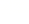 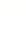 第I卷（选择题  共50分）本卷共25小题，每小题2分，共50分。在每小题给出的四个选项中，只有一项是符合题目要求的。1．《礼记》曾对商周两族的宗教意识作过比较，“殷人尊神，率民以事神。周人尊礼，敬神而远之”。这反映出A．商朝未形成宗法观念    B．周朝注重礼仪形式  C．周人否定鬼神的存在    D．儒家思想影响深远2．汉武帝初置刺史时赋予其“六条问事”的权力，包括政、刑、民、选署等诸多方面，都是郡国事务的重要事项，并且主要针对地方郡国二千石官员。但同时规定“非条所问，即不省（察）”。据此可知，刺史A.以轻御重、以小监大     B．成为地方最高长官  C．为了削弱相权而设立    D．职权受到明确限制3．据史料记载，开皇三年（583年）正月，隋文帝曾下诏举“贤良”。开皇十八年七月，又令京官五品以上、总管、刺史以“志行修谨”“清平干济”二科举人。这表明隋文帝时A.恢复实施察举制        B．道德品行成为选才的唯一标准C.科举制全面实施        D．开始采用分科考试来选拔官员4．“他们因在日常生活中接近皇帝而受到宠信，又由于皇帝对外朝官不放心而有意识地把商议军国大事的权力和部分执行权交给近臣掌握。”据此判断“他们”是A.内朝成员    B．三省长官    C．内阁大学士    D．军机大臣5．雍正帝时，军机处虽因军务而设，但其职掌并不限于此，“厥后军国大计，罔不总揽。自雍乾后百八十年，威命所寄，不于内阁而于军机处，盖隐然执政之府矣”。由此推知，军机处A.职权范围不断扩大    B.掌握军国大事的决策权   C．推动皇权空前强化   D．成为中央一级行政机构6．鸦片战争后，1842年签订的中英《南京条约》是中国近代史上第一个不平等条约。下列条款属于《南京条约》的是A.开放天津    B．协定关税    C．开设工厂    D．公使驻京7．孙中山指出：“五十年前太平天国即纯为民族革命的代表，但只是民族革命，革命后仍不免专制，此等革命不算成功。”据此可知A.太平天国未能提出发展资本主义的方案   B．太平天国的主要任务是反侵略C．孙中山主张民族革命和政治革命相结合  D．孙中山从根本上否定太平天国8．胡适在1910年6月30日给母亲的信中说：“现在时势，科举既停，上进之阶，唯有出洋留学一途。”由此可见A.废科举阻断读书人的仕途     B．留学成为进取仕禄的主要途径C．国内的新式教育仍未起步    D．辛亥革命推动了留学成为热潮9．有学者认为：“由帝国主义分裂割据政策与地方性农业经济所造成的中国分裂因素反因清政府的推翻和革命的失败公开化了，北洋军阀和各地大小军阀的分裂割据与混战局面就此形成。”这说明造成军阀割据局面形成的直接原因是A．辛亥革命的不彻底性 B．帝国主义的分裂割据政策C．袁世凯窃取革命果实  D．地方性农业经济的分散性10. 1927年4月12日之后，斯大林坚持认为现在的武汉政府的领导权全部归国民党，共产党人应该辅助国民党去完成革命，“谁号召在这个地区立即成立工人代表苏维埃……谁就是冒险地把中国革命置于极端困难的境地”。斯大林的这一认识A.推动了国民大革命的胜利开展    B．正确地分析了中国革命的实际问题C．未能认清蒋介石的反革命面目    D.成为中共右倾思想滋长的重要原因11.1940年6月，蒋介石派遣宋子文作为自己的“私人代表”赴美接洽美援。到1941年4月1日，共争取到美国三笔合计1.25亿美元的经济援助。这反映出当时A.防御阶段国民政府战场吃紧     B．官僚资产阶级趁机聚敛财富C．反法西斯同盟之间通力合作    D．国民政府寻求支援坚持抗战12.下表为1949年美国《时代》周刊有关中国的政治类报道的倾向性统计表，这主要反映出（注：●国民党正面报道；△共产党负面报道；▲共产党正面报道）A.美国对蒋介石逐渐丧失信心     B．解放战争胜利开展C．意识形态影响报道的客观性    D．美国放弃扶蒋反共13.新中国成立初期，针对党内部分同志出现的“关门主义”倾向，毛泽东提出了“一根头发和一把头发”的观点，指出：“民主党派背后代表的是民族资产阶级，是一把头发”，“不但要继续存在，而且还要继续发展”。体现这一认识的制度是A.人民代表大会制度     B.中国共产党领导的多党合作和政治协商制度C．基层民主选举制度    D．民族区域自治制度14.周恩来指出：“（对之前的）外交政策以不承认为好，对（与）帝国主义国家（建交）要观察，根据需要将来再说。总的观念是百年来受压迫，现在站起来了。应该有这样的气概。”新中国初期体现周恩来这一思想的外交方针是A. “一边倒”    B．“另起炉灶”    C． “打扫干净屋子再请客”    D．不结盟15.“一国两制”是中华人民共和国政府为解决台湾问题、香港问题、澳门问题，实现祖国统一大业而制定的一项基本国策。对“一国两制”理解正确的是A.是为了解决香港问题而提出     B．是对原有社会主义理论框架的重大突破C．港澳台实行完全一致的政策    D．和平统一成为实现祖国统一的唯一方式16.克里斯提尼改革被认为是雅典历史上最重要的一场民主化改革，使雅典的民主制度最终确立。下列措施属于克里斯提尼政革的是A.成立四百人会议    B．设立陪审法庭   C．废除债务奴隶制    D．重划行政选区17．《十二铜表法>的第二表第二条规定：“患重病，或者定好了与外邦人审理案件的日期，如果遇到这些障碍之一，承审员、仲裁员或被告应另日诉讼。”对此理解正确的是A.外邦人的民事案件优先审理     B．外邦人享有广泛的民主权利C．《十二铜表法》属于万民法    D．《十二铜表法》以私法为主18.1742年2月，英国首相辉格党人沃波尔遭到议会多次否决后被迫辞职，但原内阁绝大多数阁员继续留任。由此可见，当时英国A.辉格党丧失在议会中的多数席位     B．议会掌握国家最高行政权C．集体负责的责任内阁制尚未确立    D．国王“统而不治”成为虚君19．在当代的宪法观念和实践中，美国1787年宪法是最典型的参照物之一，用以概括一般的、普遍的、优良的宪法体制。下列属于该宪法内容的是A.总统任期七年，可连选连任     B.参议院议员每州两名，任期六年C．众议院由普选产生，作用小    D．内阁由总统经众议院同意后任命20.1789年《人权宣言》的发表，标志着法国制宪运动的开始。往此后的近代史阶段，法国先后出台了11部宪法。这些宪法大多寿命短暂，有的甚至“胎死腹中”。唯独1875年的法国第三共和国宪法得以贯穿第三共和国始终，施行长达65年。1875年宪法相对长寿是因为A.宪法全面体现了启蒙思想     B．宪法是各派妥坍的产物C．绝大多数国民赞成共和制    D.宪法内容完整、体制健全第II卷(非选择题  共40分）本卷共3个小题，共40分。26题12分，27题l4分，28题14分。26.阅读材料，完成下列要求。（12分）材料一  公元前11世纪，在牧野之战中周人战胜了曾经相当强大的商人，获得了对中原地区的统治权。为了能在更加广阔的领域内迅速建立并巩固自己的统治，他们推行了分封制，“封建亲戚，以藩屏周”。——李凤琴《西周分封制与西欧中世纪分封制之比较》材料二  分封制在联系制度上就已经决定了周天子的政权不稳，国家的动荡。面对众多力量强大且不受约束的诸侯，假使一家的实力真正成长到能够与天子抗衡，那么王朝的覆灭也就不远了。况且世袭制的延续性，就能够让一方诸侯持续的累积实力。而郡县制联系于任免制而非世袭制。郡守与县长官均由中央皇帝直接任命，并且还设立监察使，行政、军事与司法三权分立，层层将权力集中到中央。这样，不仅减少了地方实力超越中央的可能，还将权力集中于皇帝一人手中，大大推进了中央集权的程度。——陈鑫高、刘红琪《郡县制较于分封制优势分析与反思》(1)根据材料一并结合所学知识，分析分封制实施的历史背景。（4分）(2)根据材料二并结合所学知识，分别指出分封制与郡县制酌历史影响。（8分）27．阅读材料，完成下列要求。（14分）材料一  英国在资产阶级革命后确立的还不是完整意义的民主制，上院成员主要楚贵族，下院的选举有严格的财产限制．选区布局也不合理。早在18世纪后期，英国就出现了要求改革议会制度的激进主义运动；进入19世纪，工业资产阶级的发展和工人阶级的壮大，进一步推动了改革运动发展。1832年，迫于强大的社会压力，反对改革的贵族势力只好让步，辉格党提出的改革法案最终获得通过，改革的内容包括降低选举资格和调整选区两个方面的内容。                                         ——杨宁一《历史学习新视野新知识》材料二  西方许多国家的议会与政府有着很强的亲和力。议会中的多数党领袖担任总理或首相并负责在议会中选择本党议员组成内阁。……而美国实行立法、行政、司法三权分立制，国会与总统领导的政府各自分立，由选民分别选出。总统只对人民负责，不向国会负责，国会没有要求政府辞职的权力，也没有将总统免职的权力；国会不向总统负责，总统也没有解散国会的权力。国会与总统彼此独立，没有相互依存关系，更没有从属关系。——摘编自任航《代议制的美国模式论析》(1)根据材料一并结合所学，说明英国1832年议会改革法案通过的历史背景。（6分）(2)根捃材料二并结合所学，指出美国代议制的主要特点及其历史意义。（8分）28.阅读材料，完成下列要求。（14分）材料一  1950年1月6日，英国外交大臣贝文(Ernest Bevin)照会周恩来外长，正式承认中华人民共和国中央人民政府为中国法律上的政府，表示愿意在平等、互利及互相尊重领土主权的基础上与中华人民共和国建立外交关系，并准备互换外交代表，同时撤销对台湾国民党当局的承认，终止与其“外交关系”。但是，英国仍在台湾淡水保留领事馆，和台湾地方当局维持事实上的关系。材料二  英国政府之所以顶住美国的压力在西方大国中率先承认中华人民共和国，主要基于以下几方面的考虑：其一，英国在华利益居西方列强之首，而战后英国实力地位削弱，在国际竞争中居不利地位，通过承认新政权来保持在华既得利益与发展中英贸易是英国工党政府对华政策的优先考虑；其二，香港在战后英国远东政策中的地位举足轻重，而在一个强大的中国共产党政权控制中国大陆之后，耍维持其稳定繁荣，离不开和中国共产党政权的合作；其三，根据英国外交惯例，“如果一个政权得到大部分居民的认同，有效治理着一个国家，并有长远的前景，就应该予以承认”；其四，承认新中国不仅有助于把中国融入国际体制，削弱其孤立倾向并减少其对苏联外交和经济的依赖，而且有助于英国争取以印度为代表的主张承认新中国的亚洲舆论的支持。——以上材料均摘编自徐友珍《走向半外交关系：1950-1954年的中英建交谈判》(1)依据材料并结合所学知识，分析50年代英国对华态度的特点。（6分）(2)依据材料二，指出英国在西方大国中率先承认中华人民共和国的原因。（8分）答题卷一、选择题二、材料解答题26. (1)根据材料一并结合所学知识，分析分封制实施的历史背景。（4分）(2)根据材料二并结合所学知识，分别指出分封制与郡县制酌历史影响。（8分）27.(1)根据材料一并结合所学，说明英国1832年议会改革法案通过的历史背景。（6分）(2)根捃材料二并结合所学，指出美国代议制的主要特点及其历史意义。（8分）28.(1)依据材料并结合所学知识，分析50年代英国对华态度的特点。（6分）(2)依据材料二，指出英国在西方大国中率先承认中华人民共和国的原因。（8分）第I卷（选择题  共50分）1-10：BDDAC  BCBAD   11-20：DCBBB  DACBB   21-25：CDACA第Ⅱ卷（非选择题  共50分）26.（12分）(1)历史背景：武王伐纣，西周建立；井田制的实施；宗法制的影响；为了扩大疆域、巩固统治。（4分）(2)分封制的影响：巩固了统治，扩大了疆域；西周贵族集团形成了森严的等级秩序；易形成割据势力，不利于权力的集中和统治的长期稳定。郡县制的影响：形成了中央垂直管理地方的体制；是官僚政治取代贵族政治的重要标志；有利于统一多民族国家的巩固和发展。（8分）27.（14分）(1)历史背景：原有议会选举制度的弊端；工业革命的开展；工业资产阶级和工人阶级的壮大；群众斗争的推动；辉格党的积极推进；反对势力的让步。（6分，任意3点即可）(2)特点：实行总统制；三权分立，权力的制约与平衡。（2分）历史意义：在一定程度上维护了资产阶级民主；有利于美国的长期稳定和发展；为其他国家的政治建设提供借鉴。（6分）29．（14分）(1)特点：在西方大国中率先承认新中国；体现出两面性，既承认中华人民共和国，又与台湾维持事实上的关系；深受美国影响，只承认但未正式建交。（6分）(2)原因：英国在华利益居西方列强之首，为维护在华既得利益；香港战略地位重要，为维持香港的稳定繁荣；新中国成立并得到人民的广泛支持，承认中华人民共和国符合其外交惯例；为了使中华人民共和国融人国际机制并摆脱对苏联的依赖，赢得亚洲舆论的支持；二战后，英国国力衰弱，为维持其国际影响力。（8分，任意四点即可）期目标题主要内容倾向性1949.1.10Sugar- Coated Poison蒋介石期待和平●1949.1．10NOW that the Kettle IS Ours共产党将进入北平，如何治理北平△1949.1. 24High-Flying Terms在和平解决北平问题上，共产党设定期限△1940.4.18City of Victory同共两党和谈失败△1949.4. 25Ultimatum共产党放弃和平，选择战争△1949.6.27Window-Drcssing共产党推行民主政治▲1949.7.18A Few Truths美国对蒋介石失去信心△123456789101112314151617181920